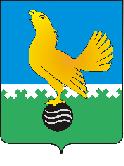 МУНИЦИПАЛЬНОЕ ОБРАЗОВАНИЕгородской округ Пыть-ЯхХанты-Мансийского автономного округа-ЮгрыАДМИНИСТРАЦИЯ ГОРОДАП О С Т А Н О В Л Е Н И ЕО внесении изменений в постановление администрации города от 25.09.2015 № 266-па«Об утверждении перечня должностей муниципальной службы в администрации города Пыть-Яха, при назначении на которые граждане и при замещении которых муниципальные служащие обязаны представлять сведения о своих доходах, об имуществе и обязательствах имущественного характера, а также сведения о доходах, об имуществе и обязательствах имущественного характерасвоих супруги (супруга) и несовершеннолетних детей»(в ред. от 30.04.2021 № 163-па,от 06.12.2021 № 540-па, от 26.12.2022 № 573-па)	В связи с изменением штатного расписания администрации города, в целях приведения муниципального правового акта в соответствие с распоряжением администрации города от 31.03.2023 № 616-ра «Об утверждении штатного расписания администрации города» (в ред. от 11.05.2023 № 905-ра, от 24.05.2023 № 977-ра, от 25.05.2023 № 990-ра), внести в постановление администрации города от 25.09.2015 № 266-па «Об утверждении перечня должностей муниципальной службы в администрации города Пыть-Яха, при назначении на которые граждане и при замещении которых муниципальные служащие обязаны представлять сведения о своих доходах, об имуществе и обязательствах имущественного характера, а также сведения о доходах, об имуществе и обязательствах имущественного характера своих супруги (супруга) и несовершеннолетних детей», следующие изменения:1.	В разделе 2 «Другие должности муниципальной службы в администрации города, замещение которых связано с коррупционными рисками» приложения к постановлению:1.1.	В пункте 6:1.1.1	дополнить абзацем следующего содержания: «-	заместитель начальника отдела по транспорту, дорогам и благоустройству;».1.1.2.	исключить абзац следующего содержания:«-	ведущий специалист отдела жилищно-коммунального комплекса.».1.2.	Пункт 7 дополнить абзацем следующего содержания: «-	заместитель начальника отдела по предпринимательству, ценовой политике и защите прав потребителей;».1.3.	В пункте 8:1.3.1	дополнить абзацами следующего содержания: «-	заведующий сектором по молодежной политике;-	консультант отдела по работе с комиссиями и Советом по противодействию коррупции.».1.3.2.	исключить абзац следующего содержания:«-	заместитель начальника отдела по внутренней политике, связям с общественными организациями и СМИ.».1.4.	Из пункта 11 исключить абзац следующего содержания:«-	главный специалист отдела.».2.	Начальнику управления по внутренней политике (Т.В. Староста) опубликовать постановление в печатном средстве массовой информации «Официальный вестник» и дополнительно направить для размещения в сетевом издании в информационно-телекоммуникационной сети «Интернет» - pyt-yahinform.ru.».3.	Отделу по обеспечению информационной безопасности                               (А.А. Мерзляков) разместить постановление на официальном сайте администрации города в информационно-телекоммуникационной сети «Интернет».4.	Настоящее постановление вступает в силу после его официального опубликования.5.	Контроль за выполнением постановления возложить на заместителя главы города (направление деятельности – административно-правовое вопросы).Глава города Пыть-Яха		А.Н. Морозов